РОССИЙСКАЯ ФЕДЕРАЦИЯРОСТОВСКАЯ ОБЛАСТЬТАРАСОВСКИЙ РАЙОНМУНИЦИПАЛЬНОЕ ОБРАЗОВАНИЕ«КРАСНОВСКОЕ СЕЛЬСКОЕ ПОСЕЛЕНИЕ»СОБРАНИЕ ДЕПУТАТОВ КРАСНОВСКОГО СЕЛЬСКОГО ПОСЕЛЕНИЯРЕШЕНИЕОб утверждении схемы многомандатных избирательных округов по выборам депутатов Собрания депутатов Красновского сельского поселения Тарасовского района Ростовской области четвертого созываНа основании статьи 18 Федерального закона №67-ФЗ от 12 июня 2002 года «Об основных гарантиях избирательных прав и права на участие в референдуме граждан Российской Федерации» и статьи 8 Областного закона №645-ЗС от 8 августа 2011 года «О выборах депутатов представительных органов муниципальных образований в Ростовской области» Собрание депутатов Красновского сельского поселенияРЕШИЛО:1. Утвердить схему и графическое изображение избирательных округов для проведения выборов депутатов Собрания депутатов Красновского сельского поселения Тарасовского района Ростовской области четвертого созыва в количестве одного многомандатного (десятимандатного) избирательного округа: Красновский десятимандатный избирательный округ (Прилагается).2. Установить число голосов каждого избирателя в десятимандатном избирательном округе Красновского сельского поселения Тарасовского района Ростовской области четвертого созыва равное десяти голосам. 3.   Обнародовать схему избирательных округов в срок до 18 мая 2016 года.4. Настоящее Решение вступает в силу со дня его официального обнародования и подлежит размещению на официальном сайте муниципального образования «Красновское сельское поселение» в сети «Интернет».Глава Красновского сельского поселения                                                                                Г.В.Бадаевх. Верхний Митякин13 мая 2016 года№ 110Приложение № 1 к решению Собрания депутатов Красновского сельского поселения от 13.05.2016 № 110Границы многомандатного округа по выборамдепутатов Собрания депутатов Красновского сельского поселения Тарасовского района Ростовской области Приложение № 2 к решению Собрания депутатов Красновского сельского поселения от 13.05.2016 № 110Схема десятимандатного избирательного округа по выборам депутатов Собрания депутатов Красновского сельского поселения Тарасовского района Ростовской области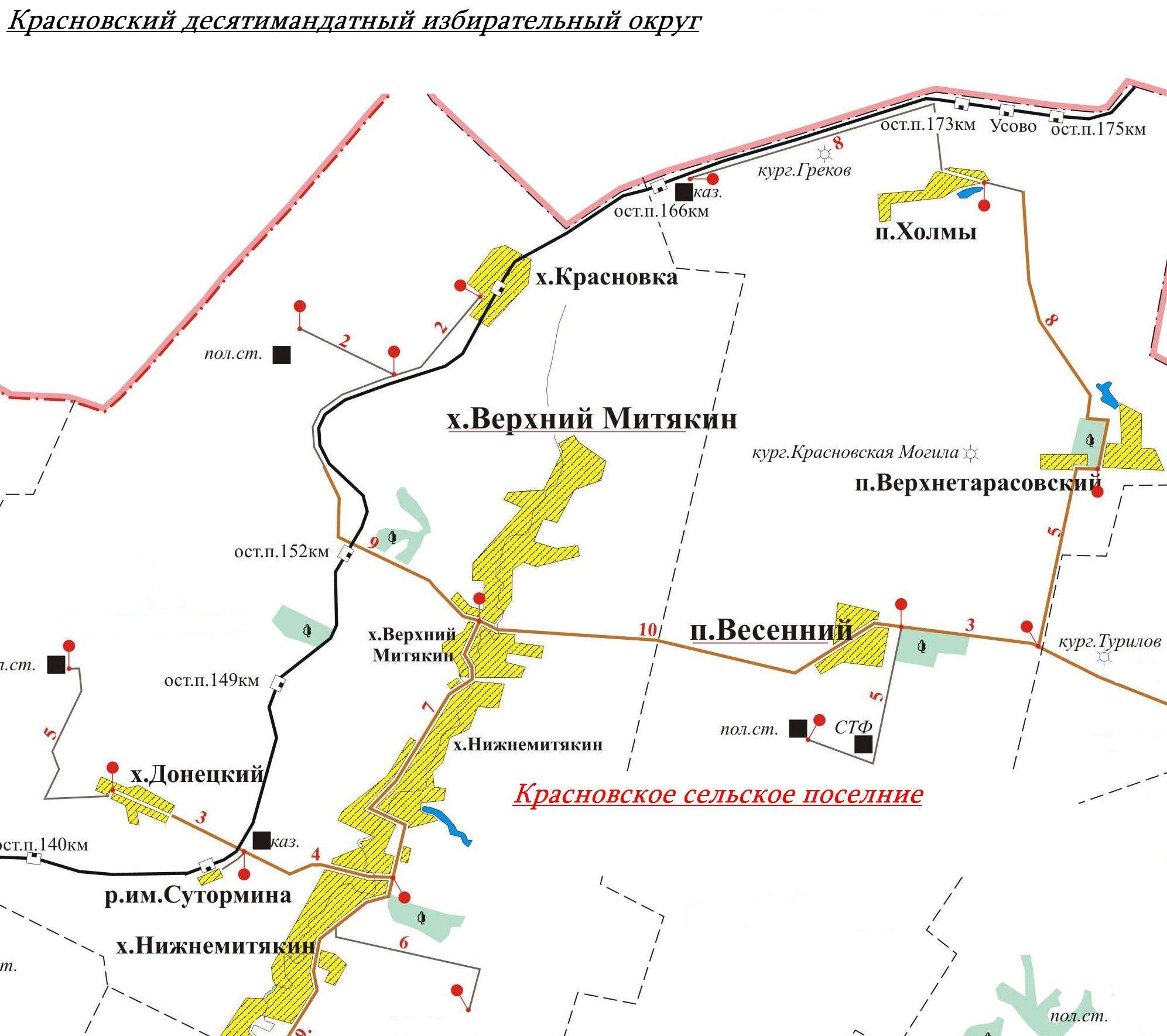 		Глава Красновского	                    сельского поселения	                                    Г.В.Бадаев	ПринятоСобранием депутатов13 мая 2016 годаКоличество избирателей2323 человекаКоличество депутатов10 человекОдин многомандатный избирательный округОдин многомандатный избирательный округСреднее число избирателей на один депутатский мандат232 человекаКрасновский десятимандатный избирательный округКрасновский десятимандатный избирательный округЦентрхутор Верхний МитякинОкружная избирательная комиссияпоселок Тарасовский, пер. Почтовый, 5Количество избирателей2323 человекГраницы округа:поселок Весенний, поселок Верхнетарасовский, хутор Холмы, хутор Красновка, хутор Верхний Митякин, хутор Нижнемитякин, хутор Донецкий, разъезд им. Сутормина       Глава Красновского       сельского поселения                                                Г.В.Бадаевпоселок Весенний, поселок Верхнетарасовский, хутор Холмы, хутор Красновка, хутор Верхний Митякин, хутор Нижнемитякин, хутор Донецкий, разъезд им. Сутормина       Глава Красновского       сельского поселения                                                Г.В.Бадаев